Jeu en route Le chef d'orchestre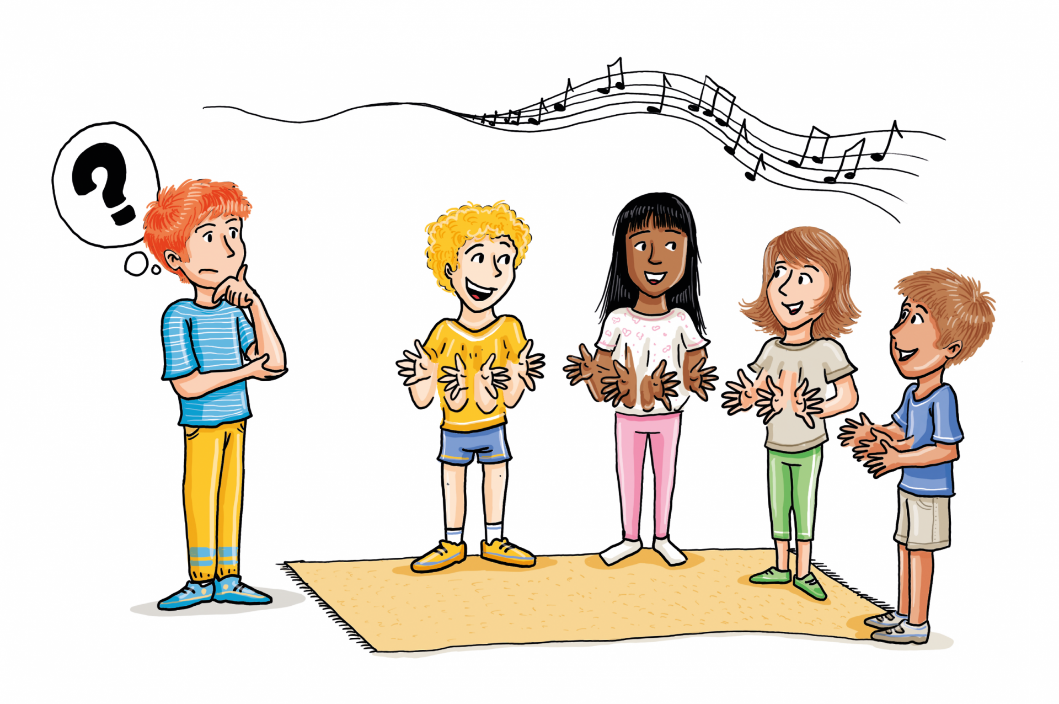                                                                                                          Image “mobilsport”Les joueurs sont en cercle. Le meneur désigne parmi eux un enquêteur, qui sort de la salle.Pendant ce temps, les joueurs restants décident – discrètement – qui parmi eux sera le chef d’orchestre.L’enquêteur est alors invité à rejoindre le centre du cercle.Dès lors, le chef d’orchestre mime successivement différents gestes (tape dans les mains, sur les genoux, cligne des yeux, etc.) et ses gestes sont aussitôt imités par les autres joueurs qui l’observent discrètement. L’enquêteur observe et lorsqu’il pense avoir démasqué le chef d’orchestre, il le désigne. Il a le droit à 3 essais maximum.Si le chef d’orchestre est démasqué, il devient à son tour enquêteur.Parlez du fait qu’un disciple est quelqu’un qui essaie d’imiter son maître.